ST. JOSEPH’S COLLEGE (AUTONOMOUS), BANGALORE-27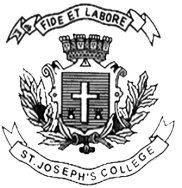 M.Sc. MATHEMATICS – II SEMESTERSEMESTER EXAMINATION: APRIL 2018MT 8314: Functional Analysis Time- 2 ½ hrs		     			                               Max Marks-70This paper contains _1__printed pages and four parts(For supplementary candidates)Do not write the register number on the question paperPlease attach the question paper along with the answer script.Answer any 7 questions out of the following 10 questions.a) Define a Banach space .b) Show that  is a Banach space , with the norm defined by      
     where .                                                                [2+8]
Let  be a closed linear subspace of a normed linear space  . Let  be the quotient space  is defined by , .Prove that  is a normed linear space and  is a Banach space if  is a Banach space.      	 	[10]
Show that the  normed linear space    of all continuous linear transformations from ,  is a complete normed linear space if  is complete.                         [10]
a)     If B and B' are Banach spaces, and if T is a continuous linear transformation of  
        B onto B', then the image of each open sphere centered on the origin in B 
        contains an open sphere centered on the origin in B'.
b)     State and prove the Open Mapping theorem.			       [7 + 3]
State and prove the uniform boundedness theorem.					[10]a) Define a conjugate space of a Hilbert Space.b) State and Prove the Grahm Schmidt Ortho-normalisation process.                [3+7]
       a) Prove that  any 2 Orthonormal sets in a Hilbert Space H have the same cardinality.         
b) Every Orthonormal set in a Hilbert Space is contained in a complete Orthonormal  
     set?             						                                 [3+7] 
                                                                                                                            a)An operator T on H is unitary  iff it is an isometric isomorphism of H onto itself.b) Show that the unitary operators on H form a group.                                          [4+6]    a) Prove that the inner product and the norm are continuous.b) State and prove the Bessel’s Inequality for a finite Orthonormal Set.                [5+5]
10.   a) Define Isometric Isomorphism? b)  State and Prove the Riesz Representation Theorem.        c) If T is an operator on H, then T is normal iff it is real and imaginary parts 
                commute.								     [1+5+4]